Vasa svenska kvinnoklubb rf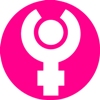 VERKSAMHETSBERÄTTELSE 2021Styrelsenhar under verksamhetsåret haft följande sammansättning:  Ramieza Mahdi, ordförande	Emilia Viklund, vice ordförande, kassörBirgitta Granholm, sekreterareHelena Boucht-Lindeman, medlemYvonne Grönlund, medlemSari Somppi, medlemHeidi Svartsjö, medlemCaroline Sparf, suppleantNatalie Wingren, suppleantStyrelsen har haft sju protokollförda möten, av vilka tre fysiska möten, ett e-postmöte, två via Zoom och ett hybridmöte till följd av mötesrestriktioner orsakade av covid-19-pandemin. Två medlemsbrev har skickats ut.VerksamhetsgranskareBenita Nordgren har fungerat som ordinarie verksamhetsgranskare, ersättare var Nina Fjellström.VerksamhetRepresentationKvinnoklubben har haft representation i Svenska Kvinnoförbundet, SFP, SFP:s samorganisation i Vasa, stadsfullmäktige, nämnder, dottersammanslutningar och samkommuner.Helena Boucht-Lindeman: Ledamot i Vasa stadsfullmäktige 1.6.2017 – 31.5.2021Ersättare i stadsstyrelsen 1.6.2019 – 31.5.2021Ersättare i stadsstyrelsens koncernsektion 1.6.2019 – 31.5.2021Vice ordförande i stadsstyrelsens planeringssektion 1.6.2019 – 31.5.2021Vice ordförande i stadsmiljönämnden 1.8.2021 – 31.5.2025Stadsstyrelsens representant i Invandrarrådet till 31.5.2021Ersättare i styrelsen för SFP:s samorganisation i Vasa som representant för stadsfullmäktige-gruppen till 31.5.2021 (ordinarie Heidi Svartsjö) Ledamot i SFP:s stadspolitiska utskott 2021 – 2023Medlem i SFP:s företagspolitiska nätverkLedamot i Svenska Finlands Folktings styrelse (SFP) 2021 – 2023Ramieza Mahdi:Ledamot i Vasa stadsfullmäktige 1.6.2017 – 31.5.2021, 1.8.2021 – 31.5.2025Andra vice ordförande för Vasa stadsfullmäktiges fullmäktigegrupp (SFP) 1.8.2021 – 31.5.2025Ledamot i Vasa stads social- och hälsovårdsnämnd 1.6.2019 – 31.5.2021Ledamot i stadsstyrelsens välfärdssektion 1.8.2021 – 31.5.2025Ersättare i Vasa stads byggnads- och miljönämnd 1.6.2019 – 31.5.2021 (ordinarie Sari Somppi)Ledamot i Vasa stads byggnads- och miljönämnd 1.8.2021 – 31.5.2025Ersättare i Vasa stads nämnd för fostran och undervisning 1.6.2019 – 31.5.2021 (ordinarie Eva-Maria Strömsholm)Ledamot i Vasa stads invandrarråd / Rådet för kulturell mångfald  2021 – 2025Ledamot i SFP:s partifullmäktige 2020 – 2022Ordförande för SFP:s integrationspolitiska utskott 2019 – 2023Ledamot i styrelsen för SFP:s samorganisation i Vasa (ersättare Birgitta Granholm)Ledamot i Svenska Finlands Folktings fullmäktige (SFP) 2021 – 2025Vice ordförande för Svenska KvinnoförbundetLedamot i Svenska Kvinnoförbundets arbetsutskottOrdförande för Svenska Kvinnoförbundets internationella utskott 2021 – 2023Benita Nordgren:Ledamot i Vasa Elektriska Ab:s förvaltningsrådSari Somppi:Ledamot i Vasa stadsfullmäktige 1.6.2017 – 31.5.2021, 1.8.2021 – 31.5.2025Ledamot i stadsstyrelsen 1.8.2021 – (2-årsperiod)Ledamot i Vasa stads byggnads- och miljönämnd 1.6.2017 – 31.5.2021Stadsstyrelsens representant i byggnads- och miljönämnden 1.8.2021 – 31.5.2025Stadsstyrelsens representant i utbildningsnämndens svenska sektion 1.8.2021 – 31.5.2025Ersättare i stadsstyrelsens välfärdssektion 1.8.2021 – 31.5.2025
Ledamot i Österbottens förbunds landskapsfullmäktige 1.8.2021 – 31.5.2025Ledamot i delegationen för Österbottens polisinrättning 1.6.2017 – 31.5.2021, 1.8.2021 – 31.5.2025Ersättare i SFP:s partifullmäktige 2021 – 2023Vice ordförande för Svenska KvinnoförbundetLedamot i Svenska Kvinnoförbundets arbetsutskottOrdförande för Svenska Kvinnoförbundets jämställdhetspolitiska utskott 2021 – 2023Ersättare i Vasa sjukvårdsdistrikts samkommuns fullmäktige 2017 – 2021Ledamot i Pikipruukki Fastighets Ab:s styrelse 
Nina Stubb:Ledamot i Svenska Kvinnoförbundets internationella utskott 2021 – 2023Heidi Svartsjö:Ledamot i Vasa stadsfullmäktige 1.6.2017 – 31.5.2021Ledamot i Vasa stads social- och hälsovårdsnämnd 1.6.2017 – 31.5.2021Ersättare i stadsstyrelsens välfärdssektion 1.8.2021 – 31.5.2025Ersättare i Vasa stads utbildningsnämnd 1.6.2017 – 31.5.2021Ersättare i nämnden för fostran och undervisning 1.8.2021 – 31.5.2025Ledamot i Rådet för personer med funktionsnedsättning 1.8.2021 – 31.5.2025Ledamot i direktionen för Österbottens Räddningsverk 2021 – 2024Ersättare i styrelsen för Vasanejdens arenor 1.6.2017 – 31.5.2021Representant för stadsfullmäktigegruppen i styrelsen för SFP:s samorganisation i Vasa 1.6.2017 – 31.5.2021Ledamot i Svenska Kvinnoförbundets jämställdhetspolitiska utskott 2021 – 2023Även andra medlemmar i kvinnoklubben har haft förtroendeuppdrag i olika organ inom Vasa stad.Föreningens stadgeenliga årsmöte 19.3.via digital länk på Zoom. Medlemmar uppmanades meddela deltagande senast 12.3. till ordförande Berit Öhman för erhållande av möteshandlingar och inloggningsuppgifter. Förutom stadgeenliga ärenden behandlades även ett förslag till nya stadgar. Det krävdes en uppdatering för att göra dessa kompatibla med förbundets modellstadgar för lokalavdelningarna. En nytillkommen skrivning berör bland annat möjlighet till deltagande i styrelse- och årsmöten genom datakommunikation eller annat tekniskt hjälpmedel. Stadgarna godkändes av Patent- och registerstyrelsen den 28.10.2021. Ramieza Mahdi valdes till ny ordförande. 18 medlemmar deltog i årsmötet.SFP i Österbotten, kretsens årsmöte via Zoom 20.3. Presidiet återvaldes bestående av ordf. Johanna Holmäng samt vice ordf. Barbro Kloo och Henrik Antfolk. Kvinnoklubbens delegat var Emilia Viklund.Svenska Kvinnoförbundets årsmöte 27.3.på Clarion Hotel i Helsingfors livesändes via Facebook Live. Journalisten Jeanette "Peppe" Öhman höll ett feministiskt brandtal under rubriken Modigt bland trollen - feministiska strategier och konsekvenser av digitala valkampanjer. Anita Westerholm erhöll förnyat förtroende som ordförande. Ramieza Mahdi (Vasa), Sari Somppi (Vasa) och Pia Sundell (Helsingfors) fortsätter även de som vice ordförande. Kvinnoklubbens delegater var Yvonne Grönlund, Heidi Svartsjö och Emilia Viklund; Ramieza Mahdi och Sari Somppi deltog i årsmötet i egenskap av vice ordförande och medlemmar i Kvinnoförbundets presidium. Emilia Viklund fungerade som medlem i valutskottet.SFP:s partidag 29-30.5.sändes i realtid via partiets webbsida. Alla omröstningar skedde elektroniskt via Zoom. Anna-Maja Henriksson fick förnyat förtroende som ordförande, till vice ordf. valdes Sandra Bergqvist
Silja Borgarsdóttir Sandelin och Henrik Wickström. Kvinnoförbundets delegater fr. Vasa var Yvonne Grönlund, Caroline Sparf och Emilia Viklund. Ramieza Mahdi och Sari Somppi deltog i egenskap av vice ordförande för Kvinnoförbundet.Kommunalval, valdag 13.6.Sponsorering:Kvinnoklubben sponsorerade två gemensamma valannonser i Vasabladet (5 sp x 134 mm). Maria Norrlin-Asplund/Celma Marketing anlitades för layouten. 29 kvinnoklubbsmedlemmar ställde upp i kommunalvalet.Evenemangsproducenten Johanna Stenback/All Things Content Oy producerade en serie videofilmer där kvinnoklubbare fick presentera sig själva och sina mål i valet. I klippen samtalade de med moderatorn virtuellt via egna datorer. Videorna lades upp på kvinnoklubbens kanaler i Facebook och Instagram med några dagars mellanrum. Totalt handlade det om tio separata avsnitt à 15 min. Frågebatteriet var sammanställt av Johanna Stenback och Ramieza Mahdi.Sista veckan i maj ställde SFP upp en valstuga på Vasa torg där alla kandidater kunde boka in sig för några timmars dejourturer och dela ut partiets, Kvinnoförbundets och egen kandidatreklam.Vasas nyvalda stadsfullmäktige består av 55 ledamöter, en minskning med fyra mandat jämfört med tidigare 59. SFP har 16 platser (27,5%), av vilka 10 är kvinnor och 6 män. Vasa stadsfullmäktige är ensamt i svenska Österbotten om att ha kvinnlig majoritet. SFP behöll positionen som det största partiet i Vasa trots att man tappade två mandat. Man måste dock beakta att det fanns ett mindre antal platser att fördela i detta val. Röstningsaktiviteten stannade på låga 55,8% (jfr. 60,6% 2017). Kvinnoklubbarna gjorde ett starkt val. Sari Somppi nådde ett lysande resultat med det näststörsta antalet röster (629) i Vasa, endast slagen av Vasas röstkung Joakim Strand (3286), även han medlem av kvinnoklubben. Ramieza Mahdi gjorde också väl ifrån sig (227), inte att förglömma alla övriga i fullmäktige invalda kvinnoklubbare och suppleanter.Övrig verksamhetSvenska Kvinnoförbundet – virtuell lokalavdelningsträff via Zoom 2.3. tillsammans med Kvinnoförbundets presidium beträffande kommunalvalet och valkampanjen. Från kvinnoklubben deltog Berit Öhman, Sari Somppi, Ramieza Mahdi och Birgitta Granholm.Mediasynlighet – insändare och artiklarBl.a. Sari Somppi, Ramieza Mahdi, Caroline Sparf, Eva-Maria Strömsholm och Sandra Högströmhar har bidragit med ett flertal artiklar och insändare i lokalpressen (Vasabladet och Ilkka-Pohjalainen). Historiken ”Vasa svenska kvinnoklubb 100+”postades till 18 (betalande) medlemmar som inte haft tillfälle att avhämta sitt exemplar från kansliet. Kvinnornas julmässa 6.12.Efter ett års ofrivilligt uppehåll i traditionen beslöt vi trots oroande tecken i pandemins framfart att arrangera julmässan med strikt iakttagande av rådande hälsorestriktioner. Knappt två veckor före utsatt datum utfärdade regionförvaltningsverket strängare sammankomstbegränsningar för inomhustillställningar, och plötsligt befann vi oss i ett alldeles nytt och prekärt läge. Efter kontakt till RFV:s överläkare klarnade situationen – mässor och marknader var undantagna begränsningarna. Platsen var den samma som tidigare, yrkesläroverket Vamias Hansa campus i Sandviken. Det försämrade covid-19-läget medförde att enstaka äldre försäljare avbokade sina platser i sista stund, man ville inte riskera utsätta sig för eventuell smitta. Ungefär en tredjedel av platsutrymmet stod tomt, vilket också delvis berodde på glesare mellanrum mellan försäljningsborden. Folktillströmningen väntades bli sämre än vanligt, vilket också besannades. Det oaktat medförde intäkterna från mässan ett välkommet tillskott i kassan. Vasabladet sände ut sin reporter Ebba Håkans till mässan för att pejla stämningarna. Hon skriver: ”Med kameran i högsta hugg frågade vi försäljare och besökare vad Kvinnornas julmässa betyder för deras julfirande. Det rådde en allmän mening om att mässan aldrig mera får lysa med sin frånvaro.” Artikeln var illustrerad med många trevliga bilder.MedlemmarAntal 31.12.2021: 223. Medlemsavgift: 15 euro/person.Styrelsen